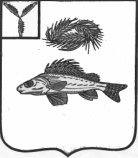 СОВЕТ МАРЬЕВСКОГО МУНИЦИПАЛЬНОГО ОБРАЗОВАНИЯЕРШОВСКОГО РАЙОНА САРАТОВСКОЙ ОБЛАСТИРЕШЕНИЕ       от 19.12.2022 г.                             № 53-148  ____________О бюджете Марьевскогомуниципального образования Ершовского района Саратовской области на 2023 годи на плановый период 2024 и 2025 годов	   На основании ст. 21 Устава Марьевского муниципального образования Ершовского района Саратовской области и руководствуясь Федеральным Законом от 06.10.2003 г. №131-ФЗ "Об общих принципах организации местного самоуправления в Российской Федерации" Совет Марьевского муниципального  образования РЕШИЛ:  Утвердить основные характеристики бюджета Марьевского муниципального образования Ершовского района Саратовской области на 2023 год:общий объем доходов в сумме  7050,6 тыс. рублей;общий объем расходов в сумме 7050,6 тыс. рублей;резервный фонд администрации Марьевского муниципального образования в сумме 3,0 тыс. рублей;верхний предел муниципального долга Марьевского муниципального образования Ершовского района Саратовской области на 1 января 2023 года в сумме 0,0 тыс. рублей; дефицит (профицит) бюджета Марьевского муниципального образования Ершовского района Саратовской области на 2023 год в сумме 0,0 тыс. рублей.             2. Утвердить основные характеристики бюджета Марьевского муниципального образования Ершовского района Саратовской области на плановый период 2024 год и 2025 год: 1)  общий объем доходов на 2024 год в сумме 4760,4  тыс. рублей и на 2025 год в сумме 4828,7 тыс. рублей;2)  общий объем расходов на 2024 год в сумме 4760,4 тыс. рублей, в том числе условно утвержденные расходы в сумме 116,0 тыс. рублей и на 2025 год в сумме 4828,7 тыс. рублей, в том числе условно утвержденные расходы в сумме 235,2 тыс. рублей;3)  резервный фонд администрации на 2024 год в сумме 3,0 тыс. рублей и на 2025 год в сумме 3,0 тыс. рублей;          4)  верхний предел муниципального долга Марьевского муниципального образования Ершовского района Саратовской области на 1 января 2024 года в сумме 0,0 тыс. рублей;           5) дефицит (профицит) бюджета Марьевского муниципального образования Ершовского района Саратовской области на 2024 год в сумме 0,0 тыс. рублей и на 2025 год в сумме 0,0 тыс. рублей.         3. Установить, что в соответствии с пунктом 8 статьи 217 Бюджетного кодекса Российской Федерации в сводную бюджетную роспись могут быть внесены изменения без внесения изменений в решение о бюджете Марьевского муниципального образования Ершовского муниципального района Саратовской области в случаях:а) перераспределения бюджетных ассигнований между разделами, подразделами, целевыми статьями, группами видов расходов, классификаций расходов бюджета в пределах общего объема бюджетных ассигнований, предусмотренных местным бюджетом для финансирования мероприятий муниципальной программы.        4.Утвердить объем поступлений доходов в бюджет Марьевскогомуниципального образования Ершовского района Саратовской области по кодам классификации доходов на 2023 год и на плановый период на 2024 и 2025 годов в суммах согласно приложению № 1 к настоящему Решению.          5. Утвердить объем межбюджетных трансфертов, получаемых из бюджета Ершовского муниципального района на 2023 год в сумме 47,4 тыс. рублей, на плановый период на 2024 год в сумме 48,9 тыс. рублей и на 2025 год в сумме 51,4 тыс. рублей.         6. Утвердить объем и распределение бюджетных ассигнований бюджета Марьевского муниципального образования Ершовского района Саратовской области по разделам, подразделам, целевым статьям (муниципальным программам и непрограммным направлениям деятельности), группам видов расходов классификации расходов бюджета на 2023 год и на плановый период на 2024 и 2025 годов в суммах согласно приложению № 2 к настоящему Решению.          7 . Утвердить ведомственную структуру расходов бюджета Марьевского муниципального образования Ершовского района Саратовской области на 2023 год и на плановый период 2024 и 2025 годов в суммах и согласно приложению № 3 к настоящему Решению.        8. Утвердить перечень муниципальных программ Марьевского муниципального образования  Ершовского района Саратовской области, финансовое обеспечение которых предусмотрено расходной частью бюджета Марьевского муниципального образования  Ершовского муниципального района Саратовской области на 2023 год и на плановый период на 2024 и 2025 годов в суммах согласно приложению № 4, к настоящему Решению.         9. Утвердить объем и распределение бюджетных ассигнований  по целевым статьям муниципальных программ муниципального образования, группам видов расходов, классификации расходов бюджета Марьевского муниципального образования  Ершовского района Саратовской области на 2023 год и на плановый период на 2024 и 2025 годов в суммах согласно приложению № 5, к настоящему Решению.         10. Утвердить объем и распределение бюджетных ассигнований бюджета Марьевского муниципального образования Ершовского района Саратовской области, направляемых на исполнение публичных нормативных обязательств на 2023 год и на плановый период на 2024 и 2025 годов в суммах согласно приложению № 6 к настоящему Решению.            11. Утвердить источники внутреннего финансирования дефицита бюджета  Марьевского муниципального образования Ершовского района Саратовской области, перечень статей и видов источников финансирования дефицита бюджета Марьевского муниципального образования Ершовского района Саратовской области на 2023 год и на плановый период на 2024 и 2025 годов в суммах согласно приложению № 7 к настоящему Решению.            12. Утвердить объем бюджетных ассигнований муниципальногодорожного фонда Марьевского муниципального образования Ершовского района Саратовской области на 2023 год в сумме 3534,6 тыс. рублей, на плановый период на 2024 год в сумме 1197,7 тыс. рублей и на 2025 год в сумме 1234,0 тыс. рублей.            13. Установить, что информационное взаимодействие между Управлением Федерального казначейства по Саратовской области и администраторами доходов местного бюджета может осуществляться через следующие уполномоченные органы:          - муниципальное учреждение «Централизованная бухгалтерия Ершовского муниципального  района».           14. Администрация Марьевского муниципального образования Ершовского района Саратовской области обеспечивает направление в 2023 году остатков средств Марьевского муниципального образования Ершовского района Саратовской области в объеме до 2500,0 тыс.рублей, находящихся по состоянию на 1 января 2023 года на едином счете бюджета Марьевского муниципального образования Ершовского района Саратовской области.         15. Установить исходя из прогнозируемого уровня инфляции (декабрь 2023 года к декабрю 2022 года) размер индексации с 1 октября 2023 года на 6,1 процента, с 1 октября 2024 года на 4 процента, с 1 октября 2025 года на                        3,9  процента:             - денежного вознаграждения Главы муниципального образования;            - окладов месячного денежного содержания по должностям муниципальной службы муниципального образования;            - должностных окладов лиц, замещающих должности, не являющихся должностями муниципальной службы.16. Настоящее Решение вступает в силу с 1 января 2023 года.           17. Настоящее Решение опубликовать  на официальном сайте администрации Ершовского муниципального района Саратовской области в сети интернет.Глава Совета Марьевского муниципального образования  Ершовского района Саратовской области                                                                            С.И. ЯковлевПриложение № 1 к Решению Совета Марьевского муниципального образования Ершовского района Саратовской области                    от 19.12.2022 г. № 53-148Объем поступлений доходов в бюджет Марьевского муниципального образования  Ершовского района Саратовской областипо кодам классификации доходов на 2023 год и на плановый период 2024 и 2025 годов(тыс. рублей)Приложение № 2 к Решению Совета Марьевского муниципального образования Ершовского района Саратовской области                                                                                                                       от 19.12.2022 г. № 53-148Объем и распределение бюджетных ассигнований бюджета Марьевского муниципального образования  Ершовского района Саратовской области по разделам,
подразделам, целевым статьям (муниципальным программам и
непрограммным направлениям деятельности), группам  видов расходов бюджета на 2022 год и на плановый период 2023 и 2024 годов                                                                                                                   (тыс. рублей)Приложение № 3 к Решению Совета Марьевского муниципального образования Ершовского района Саратовской области                    от 19.12.2022 г. № 53-148Ведомственная структура расходов бюджета Марьевского муниципального образования  Ершовского района Саратовской области на 2023 год и на плановый период 2024 и 2025 годов(тыс. рублей)Приложение № 4 к Решению Совета Марьевского муниципального образования Ершовского района Саратовской области                                                                                                                      от 19.12.2022 г. № 53-148Перечень муниципальных программ Марьевского муниципального образования  Ершовского района Саратовской области, финансовое обеспечение которых, предусмотрено расходной частью бюджета Марьевского муниципального образования  Ершовского района Саратовской области на 2023 год и на плановый период 2024 и 2025 годов (тыс. рублей)Приложение № 5 к Решению Совета Марьевского муниципального образования Ершовского района Саратовской области                                                                                                          от 19.12.2022 г. № 53-148Объем и распределение бюджетных ассигнований по целевым статьям муниципальных программ  муниципального образования,  группам  видов расходов классификации расходов бюджета Марьевского муниципального образования Ершовского района Саратовской области на 2023 год и на плановый период 2024 и 2025 годов(тыс. рублей)Приложение № 6 к Решению Совета Марьевского муниципального образования Ершовского района Саратовской                    от 19.12.2022 г. № 53-148Объем и распределение бюджетных ассигнований бюджетаМарьевского муниципального образования  Ершовского района Саратовской области, направляемых на исполнение публичных нормативных обязательств на 2023 год и на плановый период 2024 и 2025 годов(тыс. рублей)Приложение № 7 к Решению Совета Марьевского муниципального образования Ершовского района Саратовской области                    от 19.12.2022 г. № 53-148Источники внутреннего финансирования дефицита бюджета Марьевского муниципального образования  Ершовского района Саратовской области, перечень статей и видов источников финансирования дефицита бюджета Марьевского муниципального образования  Ершовского района Саратовской областина 2023 год и на плановый период 2024 и 2025 годов(тыс. рублей.)Код классификации доходов бюджетовКод классификации доходов бюджетовНаименование кода классификации доходов бюджетов2023 годГлавныйадминистратордоходовбюджетаВида и подвида доходов бюджетаНаименование кода классификации доходов бюджетов2023 год2024год2025год000100 00000 00 0000 000НАЛОГОВЫЕ И НЕНАЛОГОВЫ инеНЕНЕНАЛОГОВЫЕ ДОХОДЫ4490,44590,54652,1НАЛОГОВЫЕ ДОХОДЫ4487,44587,54649,1000101 00000 00 0000 000Налоги на прибыль, доходы250,3271,1281,4000101 02000 01 0000 110Налог на доходы физических лиц250,3271,1281,4000103 02000 01 0000 110Акцизы по подакцизным товарам (продукции), производимым на территории РФ687,6 727,7 754,0000103 02000 01 0000 110Акцизы по подакцизным товарам (продукции), производимым на территории РФ687,6  727,7 754,0000105 00000 00 0000 000Налоги на совокупный доход2854,52868,72868,7000105 03010 01 0000 110Единый сельскохозяйственный налог2854,52868,72868,7000106 00000 00 0000 000Налоги на имущество692,0716,0741,0000106 01030 10 0000 110Налог на имущество физических лиц 44,049,054,0000106 06000 10 0000 110Земельный налог 648,0667,0687,0000108 00000 00 0000 110Государственная пошлина3,04,04,0712108 04020 01 0000 000Госпошлина за совершение нотариальных действий3,04,04,0НЕНАЛОГОВЫЕ ДОХОДЫ3,03,03,0000116 00000 00 0000 000Штрафы, санкции, возмещение ущерба3,03,03,0712116 02020 02 0000 140Административные штрафы, установленные законами субъектов Российской Федерации об административных правонарушениях, за нарушение муниципальных правовых актов3,03,03,0ИТОГО ДОХОДОВ4490,44590,54652,1000200 00000 00 0000 000Безвозмездные поступления2560,2169,9176,6000202 00000 00 0000 000Безвозмездные поступления от других бюджетов бюджетной системы Российской Федерации2560,2169,9176,6000202 10000 00 0000 000Дотации бюджетам субъектов Российской Федерации и муниципальных образований47,448,951,4000202 16001 00 0000 150Дотации на выравнивание бюджетной обеспеченности47,448,951,4712202 16001 10 0002 150Дотации бюджетам сельских поселений на выравнивание бюджетной обеспеченности за счёт субвенций из областного бюджета47,448,951,4000202 20000 00 0000 150Субсидии бюджетам субъектов Российской Федерации и муниципальных образований2397,0712202 29999 10 0118 150Субсидии бюджетам поселений области на осуществление дорожной деятельности в отношении автомобильных дорог общего пользования местного значения в границах населенных пунктов сельских поселений за счет средств областного дорожного фонда2397,0000202 30000 00 0000 150Субвенции бюджетам субъектов Российской Федерации и муниципальных образований 115,8 121,0 125,2712202 35118 10 0000 150Субвенции бюджетам сельских поселений на осуществление первичного воинского учета органами местного самоуправления поселений, муниципальных и городских округов.115,8 121,0 125,2ВСЕГО ДОХОДОВ 7050,6  4760,4 4828,7Превышение доходов над расходами   (-дефицит, + профицит)НаименованиеКодразделаКодподразделаКодцелевойстатьиКод вида расходов2023 год2024 год2025годОбщегосударственные вопросы0100   2527,6   2444,3   2488,0Функционирование высшего должностного лица субъекта Российской Федерации и муниципального образования0102877,5880,5883,7Выполнение функций органами местного самоуправления0102410 00 00000877,5880,5883,7Обеспечение деятельности представительного органа  местного самоуправления0102411 00 00000877,5880,5883,7Расходы на обеспечение деятельности главы  муниципального образования0102411 00 02000877,5880,5883,7Расходы на выплаты персоналу в целях обеспечения выполнения функций государственными (муниципальными) органами, казенными учреждениями0102411 00 02000100877,5880,5883,7Функционирование Правительства Российской Федерации, высших исполнительных органов государственной власти субъектов Российской Федерации, местных администраций 01041530,3  1560,8  1601,3Выполнение функций органами местного самоуправления0104410 00 000001484,7   1514,4  1554,4Обеспечение деятельности органов исполнительной власти0104413 00 000001484,71514,41554,4Расходы на обеспечение функций центрального аппарата0104413 00 022001482,21511,91551,9Расходы на выплаты персоналу в целях обеспечения выполнения функций государственными (муниципальными) органами, казенными учреждениями0104413 00 022001001139,31160,01180,0Закупка товаров, работ и услуг для государственных (муниципальных) нужд0104413 00 02200200341,0350,0370,0Иные бюджетные  ассигнования0104413 00 022008001,91,91,9Уплата транспортного налога органами местного самоуправления0104413 00 061002,52,52,5Иные бюджетные ассигнования0104413 00 061008002,52,52,5Предоставление межбюджетных трансфертов 0104960 00 0000045,646,446,9Предоставление межбюджетных трансфертов из бюджетов поселений0104961 00 0000045,646,446,9Межбюджетные трансферты, передаваемые бюджетам муниципальных районов из бюджетов поселений на осуществление части полномочий по решению вопросов местного значения соответствии с заключёнными соглашениями в части формирования и исполнения бюджетов поселений0104961 00 0301045,646,446,9Межбюджетные трансферты0104961 00 0301050045,646,446,9Обеспечение проведения выборов и референдумов0107   116,8Обеспечение проведения выборов и референдумов0107460 00 00000   116,8Выборы в органы местного самоуправления 0107460 00 06800   116,8Иные бюджетные ассигнования0107460 00 06800    800    116,8Резервные  фонды01113,03,03,0Программа муниципального образования01113,03,03,0Развитие муниципального управления муниципального образования на 2021-2025  годы 0111770 00 000003,03,03,0подпрограмма «Управление муниципальными финансами в муниципальном образовании»0111773 01 000003,0   3,0   3,0Управление резервными средствами0111773 01 000013,03,03,0Средства, выделяемые из резервного фонда администрации муниципального образования0111773 01 000013,03,03,0Иные бюджетные ассигнования0111773 01 000018003,0     3,0      3,0Национальная оборона0200115,8121,0125,2Мобилизационная и вневойсковая подготовка0203115,8     121,0    125,2Осуществление переданных полномочий  РФ0203900 00 00000115,8     121,0    125,2Осуществление переданных полномочий  РФ за счет субвенций из федерального бюджета0203902 00 00000115,8     121,0    125,2Осуществление первичного воинского учета органами местного самоуправления поселений, муниципальных и городских округов0203902 00 51180115,8     121,0    125,2Расходы на выплаты персоналу в целях обеспечения выполнения функций государственными (муниципальными) органами, казенными учреждениями0203902 00 51180100114,8    120,0    124,2Закупка товаров, работ и услуг для государственных (муниципальных) нужд0203902 00 511802001,0   1,0    1,0Национальная безопасность и правоохранительная деятельность030030,050,345,9Защита населения и территории от чрезвычайных ситуаций природного и техногенного характера, пожарная безопасность031030,050,345,9Программа муниципального образования031030,050,345,9Защита населения и территорий от чрезвычайных ситуаций , обеспечение пожарной безопасности в муниципальном образованиина 2021-2025 годы0310820 00 0000030,050,345,9подпрограмма « Обеспечение пожарной безопасности на территории муниципального образования»0310821 00 0110030,050,345,9Закупка товаров, работ и услуг для государственных                     ( муниципальных) нужд0310821 00 0110020030,050,345,9Национальная экономика04003534,6  1197,7   1234,0Дорожное хозяйство04093534,61197,71234,0Программа муниципального образования04093534,61197,7   1234,0Развитие транспортной системы  на территории муниципального образования на 2021-2025  годы0409780 00 000003534,6   1197,7   1234,0подпрограмма «Капитальный ремонт, ремонт и содержание автомобильных дорог местного значения в границах поселения,  находящихся в муниципальной собственности»0409782 00 00003534,6   1197,7   1234,0Капитальный ремонт, ремонт и содержание автомобильных дорог местного значения в границах поселения,  находящихся в муниципальной собственности0409782 00 10210687,6   727,7   754,0Капитальный ремонт, ремонт и содержание автомобильных дорог местного значения в границах поселения,  находящихся в муниципальной собственности за счет средств дорожного фонда муниципального образования (акцизы)    04   09 782 00 10211687,6   727,7   754,0Закупка товаров, работ и услуг для государственных (муниципальных) нужд0409782 00 10211200687,6   727,7   754,0подпрограмма «Капитальный ремонт, ремонт и содержание автомобильных дорог местного значения в границах населенных пунктов, муниципального образования за счет средств местного бюджета»0409782 00 10212450,0    470,0    480,0Закупка товаров, работ и услуг для государственных (муниципальных) нужд0409782 00 10212200450,0    470,0    480,0Мероприятие «Осуществление дорожной деятельности в отношении автомобильных дорог общего пользования местного значения в границах населенных пунктов сельских поселений за счет средств областного дорожного фонда»0409782 02 000002397,0Осуществление дорожной деятельности в отношении автомобильных дорог общего пользования местного значения в границах населенных пунктов сельских поселений за счет средств областного дорожного фонда0409782 02 D76102397,0Закупка товаров, работ и услуг для государственных (муниципальных) нужд0409782 02 D76102002397,0Жилищно-коммунальное хозяйство0500727,4715,9585,2Коммунальное хозяйство0502257,4225,985,2Программа муниципального образования0502257,4225,985,2Обеспечение населения доступным жильем и развитие жилищной коммунальной инфраструктуры муниципального образования на 2021-2025 годы0502720 00 00000257,4225,985,2подпрограмма «Обеспечение населения муниципального образования водой питьево-хозяйственного назначения » 0502726 00 0000257,4225,985,2Обеспечение населения муниципального образования водой питьево-хозяйственного назначения0502726 00 01100257,4225,985,2Закупка товаров, работ и услуг для государственных (муниципальных) нужд0502726 00 01100200257,4225,985,2Благоустройство0503470,0490,0500,0Программа муниципального образования0503470,0490,0500,0Благоустройство на территории муниципального образования на 2021-2025  годы0503840 00 00000470,0490,0500,0подпрограмма «Уличное освещение»0503840 00 0111180,080,090,0Закупка товаров, работ и услуг для государственных (муниципальных) нужд0503840 00 01111   20080,080,090,0подпрограмма «Организация и содержание мест захоронения»0503840 00 0111290,090,090,0Закупка товаров, работ и услуг для государственных (муниципальных) нужд0503840 00 0111220090,090,090,0подпрограмма « Развитие благоустройства на территории муниципального образования»0503840 00 01113300,0320,0320,0Закупка товаров, работ и услуг для государственных (муниципальных) нужд0503840 00 01113   200300,0320,0320,0Социальная политика1000115,2115,2115,2Пенсионное обеспечение1001115,2115,2115,2Программа муниципального образования1001115,2115,2115,2Социальная поддержка и социальное обслуживание граждан  муниципального образования на 2021-2025  годы1001800 00 00000115,2115,2115,2подпрограмма «Социальная поддержка граждан»1001802 01 00000115,2115,2115,2Доплата к пенсиям муниципальным служащим1001802 01 01117115,2115,2115,2Социальное обеспечение и иные выплаты  населению1001802 01 01117300115,2115,2115,2Всего расходов:7050,64644,44593,5Наименование главного распорядителя средств бюджета  Марьевского_муниципального образования, разделов, подразделов, целевых статей и видов расходовКод главного распорядителя средств бюджетаКоды классификации расходов бюджетаКоды классификации расходов бюджетаКоды классификации расходов бюджетаКоды классификации расходов бюджетаКоды классификации расходов бюджетаКоды классификации расходов бюджетаКоды классификации расходов бюджетаНаименование главного распорядителя средств бюджета  Марьевского_муниципального образования, разделов, подразделов, целевых статей и видов расходовКод главного распорядителя средств бюджетаРазделПодразделЦелеваястатьяВидрасходов2023 год2024 год2025год123456789Администрация  Марьевского муниципального образования7127050,64644,44593,5Общегосударственные вопросы71201002527,6   2444,3  2488,0Функционирование высшего должностного лица субъекта Российской Федерации и муниципального образования712   01  02     877,5880,5883,7Выполнение функций органами местного самоуправления712   01  02410 00 00000      877,5     880,5883,7Обеспечение деятельности представительного органа  местного самоуправления7120102411 00 00000      877,5880,5883,7Расходы на обеспечение деятельности главы  муниципального образования7120102411 00 02000         877,5880,5883,7Расходы на выплаты персоналу в целях обеспечения выполнения функций государственными (муниципальными) органами, казенными учреждениями7120102411 00 02000100      877,5880,5883,7Функционирование Правительства Российской Федерации, высших исполнительных органов государственной власти субъектов Российской Федерации, местных администраций71201041530,3  1560,8  1601,3Выполнение функций органами местного самоуправления7120104410 00 000001484,7   1514,4  1554,4Обеспечение деятельности органов исполнительной власти7120104413 00 000001484,71514,41554,4Расходы на обеспечение функций центрального аппарата7120104413 00 022001482,21511,91551,9Расходы на выплаты персоналу в целях обеспечения выполнения функций государственными (муниципальными) органами, казенными учреждениями7120104413 00 022001001139,31160,01180,0Закупка товаров, работ и услуг для государственных (муниципальных) нужд7120104413 00 02200200341,0350,0370,0Иные бюджетные  ассигнования7120104413 00 022008001,91,91,9Уплата транспортного налога органами местного самоуправления7120104413 00 061002,52,52,5Иные бюджетные ассигнования7120104413 00 061008002,52,52,5Предоставление межбюджетных трансфертов 7120104960 00 0000045,646,446,9Предоставление межбюджетных трансфертов из бюджетов поселений7120104961 00 0000045,646,446,9Межбюджетные трансферты, передаваемые бюджетам муниципальных районов из бюджетов поселений на осуществление части полномочий по решению вопросов местного значения соответствии с заключёнными соглашениями в части формирования и исполнения бюджетов поселений      7120104961 00 0301045,646,446,9Межбюджетные трансферты7120104961 00 0301050045,646,446,9Обеспечение проведения выборов и референдумов7120107116,8Обеспечение проведения выборов и референдумов7120107460 00 00000116,8Выборы в органы местного самоуправления 7120107460 00 06800116,8Иные бюджетные ассигнования7120107460 00 06800800116,8Резервные  фонды71201113,03,03,0Программа муниципального образования71201113,03,03,0Развитие муниципального управления муниципального образования на 2021-2024  годы7120111770 00 000003,03,03,0подпрограмма «Управление муниципальными финансами в муниципальном образовании»7120111773 01 000003,03,03,0Управление резервными средствами7120111773 01 000013,03,03,0Средства, выделяемые из резервного фонда администрации муниципального образования7120111773 01 000013,03,03,0Иные бюджетные ассигнования7120111773 01 000018003,03,03,0Национальная оборона7120200115,8121,0125,2Мобилизационная и вневойсковая подготовка7120203115,8     121,0   125,2Осуществление переданных полномочий  РФ7120203900 00 00000115,8     121,0   125,2Осуществление переданных полномочий  РФ за счет субвенций из федерального бюджета7120203902 00 00000115,8     121,0   125,2Осуществление первичного воинского учета органами местного самоуправления поселений, муниципальных и городских округов712020390 2 00 51180115,8     121,0   125,2Расходы на выплаты персоналу в целях обеспечения выполнения функций государственными (муниципальными) органами, казенными учреждениями7120203902 00 51180100114,8    120,0   124,2Закупка товаров, работ и услуг для государственных (муниципальных) нужд7120203902 00 511802001,0   1,0    1,0Национальная безопасность и правоохранительная деятельность712030030,050,345,9Защита населения и территории от чрезвычайных ситуаций природного и техногенного характера, пожарная безопасность712031030,050,345,9Программа муниципального образования712031030,050,345,9Защита населения и территорий от чрезвычайных ситуаций , обеспечение пожарной безопасности в муниципальном образованиина 2021-2024  годы    7120310820 00 00000     30,050,345,9подпрограмма « Обеспечение пожарной безопасности на территории муниципального образования»7120310821 00 01100   30,050,345,9Закупка товаров, работ и услуг для государственных                            ( муниципальных) нужд7120310821 00 01100200   30,050,345,9Национальная экономика71204003534,6  1197,7  1234,0Дорожное хозяйство71204093534,61197,71234,0Программа муниципального образования71204093534,61197,7  1234,0Развитие транспортной системы  на территории муниципального образования на 2021-2024 годы     7120409780 00 000003534,6   1197,7  1234,0подпрограмма «Капитальный ремонт, ремонт и содержание автомобильных дорог местного значения в границах поселения,  находящихся в муниципальной собственности»     7120409782 00 00003534,6   1197,7  1234,0Капитальный ремонт, ремонт и содержание автомобильных дорог местного значения в границах поселения,  находящихся в муниципальной собственности    7120409782 00 10210687,6   727,7   754,0Капитальный ремонт, ремонт и содержание автомобильных дорог местного значения в границах поселения,  находящихся в муниципальной собственности за счет средств дорожного фонда муниципального образования (акцизы)   712 04  09 782 00 10211687,6   727,7   754,0Закупка товаров, работ и услуг для государственных (муниципальных) нужд    7127120409782 00 10211200687,6   727,7   754,0подпрограмма «Капитальный ремонт, ремонт и содержание автомобильных дорог местного значения в границах населенных пунктов муниципального образования за счет средств местного бюджета»     7120409782 00 10212   450,0    470,0    480,0Закупка товаров, работ и услуг для государственных (муниципальных) нужд     7120409782 00 10212200   450,0    470,0    480,0Мероприятие «Осуществление дорожной деятельности в отношении автомобильных дорог общего пользования местного значения в границах населенных пунктов сельских поселений за счет средств областного дорожного фонда    7120409782 02 000002397,0Осуществление дорожной деятельности в отношении автомобильных дорог общего пользования местного значения в границах населенных пунктов сельских поселений за счет средств областного дорожного фонда    7120409782 02 D76102397,0Закупка товаров, работ и услуг для государственных (муниципальных) нужд    7120409782 02 D7610  2002397,0Жилищно-коммунальное хозяйство7120500727,4715,9585,2Коммунальное хозяйство7120502257,4225,985,2Программа муниципального образования7120502257,4225,985,2Обеспечение населения доступным жильем и развитие жилищной коммунальной инфраструктуры муниципального образования на 2021-2025 годы7120502720 00 00000257,4225,985,2подпрограмма «Обеспечение населения муниципального образования водой питьево-хозяйственного назначения »7120502726 00 00000257,4225,985,2Обеспечение населения муниципального образования водой питьево-хозяйственного назначения7120502726 00 01100257,4225,985,2Закупка товаров, работ и услуг для государственных (муниципальных) нужд7120502726 00 01100200257,4225,985,2Благоустройство7120503470,0490,0500,0Программа муниципального образования7120503470,0490,0500,0Благоустройство на территории муниципального образования на 2021-2024 годы.7120503840 00 00000470,0490,0500,0подпрограмма «Уличное освещение»7120503840 00 0111180,080,090,0Закупка товаров, работ и услуг для государственных (муниципальных) нужд7120503840 00 0111120080,080,090,0подпрограмма «Организация и содержание мест захоронения»7120503840 00 0111290,090,090,0Закупка товаров, работ и услуг для государственных (муниципальных) нужд7120503840 00 01112  20090,090,090,0подпрограмма « Развитие благоустройства на территории муниципального образования»7120503840 00 01113300,0320,0320,0Закупка товаров, работ и услуг для государственных (муниципальных) нужд7120503840 00 01113200300,0320,0320,0Социальная политика7121000115,2115,2115,2Пенсионное обеспечение7121001115,2115,2115,2Программа муниципального образования7121001115,2115,2115,2Социальная поддержка и социальное обслуживание граждан  муниципального образования на 2021-2024  годы7121001800 00 00000115,2115,2115,2подпрограмма «Социальная поддержка граждан»7121001802 01 00000115,2115,2115,2Доплата к пенсиям муниципальным служащим7121001802 01 01117115,2115,2115,2Социальное обеспечение и иные выплаты  населению7121001802 01 01117300115,2115,2115,2Всего расходов:7050,64644,44593,5№п/пНаименование муниципальной программы2023 год2024 год2025 год№п/пНаименование муниципальной программыВсегоВсегоВсего1Развитие муниципального  управления муниципального образования на 2021-2025  годы3,0      3,0      3,02Защита населения и территории от чрезвычайных ситуаций, обеспечение пожарной безопасности в муниципальном образовании на 2021-2025 годы30,050,345,93Развитие транспортной системы на территории муниципального образования на 2021-2025 годы3534,6   1197,7  1234,04Обеспечение населения доступным жильем и развитие жилищной коммунальной инфраструктуры муниципального образования на 2021-2025 годы257,4225,985,25Благоустройство на территории  муниципального  образования на 2021-2025 годы470,0    490,0    500,06Социальная поддержка и социальное обслуживание граждан муниципального образования на 2021-2025  годы115,2   115,2    115,2Итого4410,22082,11983,3НаименованиеЦелеваястатьяВидрасходов2023год2024 год2025годПрограмма муниципального образования:Обеспечение населения доступным жильем и развитие жилищной коммунальной инфраструктуры муниципального образования  на 2021-2025 годы720 00 00000257,4225,985,2подпрограмма «Обеспечение населения муниципального образования водой питьево-хозяйственного назначения »726 00 00000257,4225,985,2Обеспечение населения муниципального образования водой питьево-хозяйственного назначения726 00 01100257,4225,985,2Закупка товаров, работ и услуг для государственных (муниципальных) нужд726 00 01100200257,4225,985,2Развитие муниципального управления муниципального образования на 2021-2024  годы770 00 000003,03,03,0подпрограмма «Управление муниципальными финансами в муниципальном образовании»773 01 000003,03,03,0Управление резервными средствами773 01 000013,03,03,0Средства, выделяемые из резервного фонда администрации муниципального образования773 01 000013,03,03,0Иные бюджетные ассигнования773 01 000018003,03,03,0Развитие транспортной системы на территории муниципального образования на 2021-2024  годы780 00 000003534,6   1197,7 1234,0подпрограмма «Капитальный ремонт, ремонт и содержание автомобильных дорог местного значения в границах поселения, находящихся в муниципальной собственности»782 00 000003534,6   1197,7 1234,0Капитальный ремонт, ремонт и содержание автомобильных дорог местного значения в границах поселения, находящихся в муниципальной собственности782 00 10210687,6   727,7   754,0Капитальный ремонт, ремонт и содержание автомобильных дорог местного значения в границах поселения, находящихся в муниципальной собственности за счет средств дорожного фонда муниципального образования (акцизы)782 00 10211687,6   727,7   754,0Закупка товаров, работ и услуг для государственных (муниципальных) нужд782 00 10211200687,6   727,7   754,0подпрограмма «Капитальный ремонт, ремонт и содержание автомобильных дорог местного значения в границах населенных пунктов муниципального образования  за счет средств местного бюджета»782 00 10212450,0    470,0   480,0Закупка товаров, работ и услуг для государственных (муниципальных) нужд782 00 10212200450,0    470,0   480,0Мероприятие «Осуществление дорожной деятельности в отношении автомобильных дорог общего пользования местного значения в границах населенных пунктов сельских поселений за счет средств областного дорожного фонда»782 02 000002397,0Осуществление дорожной деятельности в отношении автомобильных дорог общего пользования местного значения в границах населенных пунктов сельских поселений за счет средств областного дорожного фонда782 02 D76102397,0Закупка товаров, работ и услуг для государственных (муниципальных) нужд782 02 D76102002397,0Социальная поддержка и социальное обслуживание граждан  муниципального образования  на 2021-2025  годы800 00 00000115,2115,2115,2подпрограмма «Социальная поддержка граждан»802 01 00000115,2115,2115,2Доплата к пенсиям муниципальным служащим802 00 01117115,2115,2115,2Социальное обеспечение и иные выплаты  населению802 00 01117300115,2115,2115,2Защита населения и территории от чрезвычайных ситуаций, обеспечение пожарной безопасности в муниципальном образовании на 2021-2025 годы820 00 0000030,050,345,9подпрограмма «Обеспечение пожарной безопасности на территории муниципального образования»821 00 0110030,050,345,9Закупка товаров, работ и услуг для государственных (муниципальных) нужд821 00 0110020030,050,345,9Благоустройство территории муниципального образования  на 2021-2025 годы840 00 00000470,0490,0500,0подпрограмма «Уличное освещение»840 00 0111180,080,090,0Закупка товаров, работ и услуг для государственных (муниципальных) нужд840 00 0111120080,080,090,0подпрограмма «Организация и содержание мест захоронения»840 00 0111290,090,090,0Закупка товаров, работ и услуг для государственных (муниципальных) нужд840 00 0111220090,090,090,0подпрограмма «Развитие благоустройства на территории муниципального образования» 840 00 01113300,0320,0320,0Закупка товаров, работ и услуг для государственных (муниципальных) нужд840 00 01113200300,0320,0320,0Всего расходов:4410,22082,11983,3Код классификации расходов бюджетовНаименование публичного нормативного обязательства2023 год   2024 год 2025 год712 1001 802 01 01117 300Доплата к пенсиям муниципальным служащим115,2115,2115,2Итого115,2115,2115,2Код классификации источников финансирования дефицита бюджетаКод классификации источников финансирования дефицита бюджетаНаименование групп, подгрупп, статей, видов источников внутреннего финансирования дефицита бюджета2023 годГлавногоадминистратораисточниковфинансированиядефицитабюджетаГруппы, подгруппы, статьи и вида источника финансирования дефицита бюджетаНаименование групп, подгрупп, статей, видов источников внутреннего финансирования дефицита бюджета2023 год2024 год2025 год7120105 0000 00 0000 000Изменение остатков средств на счетах по учету средств бюджетов0,00,00,07120105 0201 10 0000 510Увеличение прочих остатков денежных средств бюджетов сельских поселений-7050,6 -4760,4 -4828,77120105 0201 10 0000 610Уменьшение прочих остатков денежных средств бюджетов сельских поселений7050,6  4760,4  4828,7Итого0,00,00,0